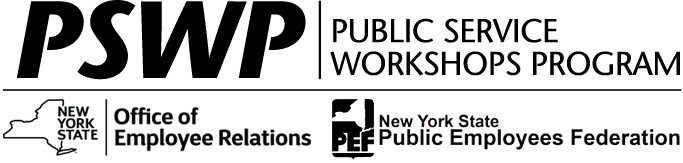 Seats in the following workshops are now availableMarch 19, 2024An increased use of technology in social work practice has led to some new emerging ethical challenges. Through critical thinking exercises, review of case studies/ethical dilemmas, and self-reflection activities, you will develop a deeper understanding of ethics in social work practice, and challenges and ethical guidelines for the use of technology.  (6 approved Licensed Marriage and Family Therapist, Licensed Mental Health Counselor, Licensed Clinical Social Worker, and Licensed Master Social Worker continuing education hours.)Anxiety is everywhere it seems and a common human phenomenon and ever-present challenge to living a full and satisfying life. This experiential workshop will address many different lenses through which we can understand, relate to and work with anxiety in our clients and ourselves including the latest research from fields such Neuroscience, Somatics and Philosophical and Spiritual Perspectives. (3 approved Licensed Master Social Worker, Licensed Clinical Social Worker, Licensed Mental Health Counselor, Licensed Marriage and Family Therapist, Licensed Creative Arts Therapist, Psychoanalysts, and Psychologist continuing education contact hours) This one-day (6 hour) workshop provides non-native English-speaking participants with a review of the mechanics of writing. Strategies for improving written communication in a clear, concise, and grammatically correct format. Workshop topics include parts of speech, sentence structure, phrases and clauses, the use of modifiers, rules of punctuation, and proofreading effectively.This one-day (6 hour) classroom workshop provides participants with an overview of essential writing skills that include developing and organizing ideas, choosing a focus of writing, and using appropriate language for the audience. Participants will focus on writing skills within the context of the larger writing process, approaching a writing task from pre-writing through revisions. Writing tone, style, and technique will also be addressed and the barriers to clear writing in the English language by non-native English speakers.  If you are enrolled and then unable to attend, please contact PSWP customer service at PSWPRegistration@albany.edu immediately or no later than three business days prior to the delivery date to allow a person on the waitlist a chance to attend.The Public Service Workshops Program is funded through the negotiated Agreement between the State of New York and the Public Employees Federation, AFL-CIO, and through additional Management/Confidential funds. The Program is administered by the Professional Development Program of the Nelson A. Rockefeller College of Public Affairs at the University at Albany, under contract with the Office of Employee Relations. March 2024Virtual Training Title:Ethics, Technology, and Social Work: Contemporary Challenges for Social Work Practitioners (with CE hours) - VirtualDates & Times:Thursday, 4/4/2024, 9:00 AM – 4:30 PM  Provider:Tompkins Cortland Community CollegeLocation:Virtual - ZoomSLMS Search Number:6165 or Click here to register (sign in required)Registration Deadline:Thursday, 3/28/2024 Virtual (Continued)Training Title:Anxiety Insight and Management: Holistic and Integrative Approaches to Anxiety (with CE hours) - VirtualDates & Times:Friday, 5/31/2024, 11:00 AM – 2:15 PMProvider:BHAVA Therapy GroupLocation:Virtual - ZoomSLMS Search Number:6217 or Click here to register (sign in required)Registration Deadline:Friday, 5/24/2024 ClassroomNew York CityTraining Title:Professional Writing: Mechanics for Non-Native English SpeakersDates & Times:Tuesday, 5/14/2024, 9:30 AM – 4:30 PM  Provider:Capital Region Language CenterLocation:New York, NYSLMS Search Number:6207 or Click here to register (sign in required)Registration Deadline:Tuesday, 5/7/2024 ClassroomNew York CityTraining Title:Professional Writing: Composition for Non-Native English SpeakersDates & Times:Wednesday, 5/15/2024, 9:30 AM – 4:30 PMProvider:Capital Region Language CenterLocation:New York, NYSLMS Search Number:6208 or Click here to register (sign in required)Registration Deadline:Wednesday, 5/8/2024 